РОССИЙСКАЯ ФЕДЕРАЦИЯЗАКОНОРЕНБУРГСКОЙ ОБЛАСТИОБ ОБЕСПЕЧЕНИИ ДОСТУПА К ИНФОРМАЦИИО ДЕЯТЕЛЬНОСТИ МИРОВЫХ СУДЕЙ ОРЕНБУРГСКОЙ ОБЛАСТИПринятпостановлениемЗаконодательного СобранияОренбургской областиот 21 апреля 2010 г. N 3535Глава I. ОБЩИЕ ПОЛОЖЕНИЯСтатья 1. Основные понятия, используемые в настоящем ЗаконеДля целей настоящего Закона используются следующие основные понятия:запрос - обращение пользователя информацией в устной или письменной форме, в том числе в виде электронного документа, к мировому судье о предоставлении информации о деятельности соответствующего мирового судьи Оренбургской области (далее - информация о деятельности мировых судей);(в ред. Закона Оренбургской области от 03.10.2014 N 2550/719-V-ОЗ)информация о деятельности мировых судей - информация, подготовленная в пределах своих полномочий мировыми судьями либо поступившая на судебные участки мировых судей, и относящаяся к деятельности мировых судей Оренбургской области. Законодательство Российской Федерации, устанавливающее порядок судопроизводства, полномочия и порядок деятельности мировых судей, а также законодательство Оренбургской области, устанавливающее порядок деятельности мировых судей, судебные акты по конкретным делам и иные акты, регулирующие вопросы деятельности мировых судей, также относятся к информации о деятельности мировых судей;(в ред. Закона Оренбургской области от 03.10.2014 N 2550/719-V-ОЗ)мировые судьи - мировые судьи Оренбургской области, наделенные полномочиями в соответствии с законодательством Российской Федерации и законодательством Оренбургской области, входящие в систему судов общей юрисдикции Российской Федерации;пользователь информацией - гражданин (физическое лицо), организация (юридическое лицо), общественное объединение, орган государственной власти или орган местного самоуправления, осуществляющие поиск информации о деятельности мировых судей;судебный акт мирового судьи - решение, вынесенное в установленной соответствующим законом форме по существу дела, рассмотренного в порядке осуществления гражданского, административного или уголовного судопроизводства мировым судьей.Статья 2. Сфера действия настоящего Закона1. Действие настоящего Закона распространяется на отношения, связанные с обеспечением доступа пользователей информацией к информации о деятельности мировых судей Оренбургской области.2. Если законодательством Российской Федерации или законодательством Оренбургской области, устанавливающим порядок судопроизводства, полномочия и порядок деятельности мировых судей, предусматриваются иные требования к предоставлению информации о деятельности мировых судей, чем те, которые определены настоящим Законом, то положения настоящего Закона применяются с учетом требований законодательства Российской Федерации, а также законодательства Оренбургской области.3. Действие настоящего Закона распространяется на отношения, связанные с предоставлением информации о деятельности мировых судей редакциям средств массовой информации, в части, не урегулированной законодательством Российской Федерации о средствах массовой информации.4. Действие настоящего Закона не распространяется:1) на порядок осуществления гражданского, административного и уголовного судопроизводства, судопроизводства в арбитражном суде, порядок производства в квалификационных коллегиях судей;2) порядок исполнения судебных актов, принимаемых мировыми судьями Оренбургской области;3) отношения, связанные с обеспечением доступа к персональным данным, обработка которых осуществляется комитетом по обеспечению деятельности мировых судей Оренбургской области (далее - комитет), Управлением Судебного департамента в Оренбургской области;(в ред. Законов Оренбургской области от 03.10.2014 N 2550/719-V-ОЗ, от 03.11.2017 N 587/147-VI-ОЗ)4) порядок информационного взаимодействия, осуществляемого между мировыми судьями, судами, Судебным департаментом при Верховном Суде Российской Федерации, Управлением Судебного департамента в Оренбургской области, органами судейского сообщества, комитетом.(в ред. Закона Оренбургской области от 03.11.2017 N 587/147-VI-ОЗ)Статья 3. Правовое регулирование отношений, связанных с обеспечением доступа к информации о деятельности мировых судейПравовое регулирование отношений, связанных с обеспечением доступа к информации о деятельности мировых судей, осуществляется в соответствии с Конституцией Российской Федерации, федеральными конституционными законами, федеральными законами, устанавливающими порядок судопроизводства, полномочия и порядок деятельности мировых судей, Судебного департамента при Верховном Суде Российской Федерации, Управления Судебного департамента в Оренбургской области, органов судейского сообщества, Федеральным законом "Об обеспечении доступа к информации о деятельности судов в Российской Федерации", настоящим Законом и иными нормативными правовыми актами.(в ред. Законов Оренбургской области от 03.10.2014 N 2550/719-V-ОЗ, от 03.11.2017 N 587/147-VI-ОЗ)Статья 4. Основные принципы обеспечения доступа к информации о деятельности мировых судейОсновными принципами обеспечения доступа к информации о деятельности мировых судей являются:1) открытость и доступность информации о деятельности мировых судей, за исключением случаев, предусмотренных законодательством Российской Федерации;2) достоверность информации о деятельности мировых судей, своевременность и надлежащее качество ее предоставления;3) свобода поиска, получения, передачи и распространения информации о деятельности мировых судей любым законным способом;4) соблюдение прав граждан и иных физических лиц на неприкосновенность частной жизни, личную и семейную тайну, защиту их чести и деловой репутации, права организаций на защиту их деловой репутации; соблюдение прав и законных интересов участников судебного процесса при предоставлении информации о деятельности мировых судей;5) невмешательство в осуществление правосудия при предоставлении информации о деятельности мировых судей.Статья 5. Информация о деятельности мировых судей, доступ к которой ограничен1. Доступ к информации о деятельности мировых судей ограничивается, если указанная информация отнесена в установленном федеральными законами порядке к сведениям, составляющим государственную или иную охраняемую законом тайну.2. Перечень сведений, относящихся к информации ограниченного доступа, а также порядок отнесения указанных сведений к информации ограниченного доступа устанавливаются федеральным законом.Статья 6. Способы обеспечения доступа к информации о деятельности мировых судейДоступ к информации о деятельности мировых судей обеспечивается следующими способами:1) присутствие граждан, иных физических лиц, в том числе представителей организаций (юридических лиц), общественных объединений, органов государственной власти и органов местного самоуправления, в открытых судебных заседаниях;2) обнародование (опубликование) информации о деятельности мировых судей в средствах массовой информации;3) размещение информации о деятельности мировых судей в информационно-телекоммуникационной сети "Интернет" (далее - сеть "Интернет");(в ред. Закона Оренбургской области от 03.10.2014 N 2550/719-V-ОЗ)4) размещение информации о деятельности мировых судей в занимаемых мировыми судьями и их аппаратом зданиях и помещениях;(в ред. Закона Оренбургской области от 03.10.2014 N 2550/719-V-ОЗ)5) ознакомление пользователей информацией с информацией о деятельности мировых судей, находящейся в соответствующих архивных фондах;6) предоставление пользователям информацией по их запросу информации о деятельности мировых судей;7) трансляция открытых судебных заседаний в сети "Интернет" в соответствии с Федеральным законом "Об обеспечении доступа к информации о деятельности судов в Российской Федерации", другими федеральными законами.(п. 7 введен Законом Оренбургской области от 03.11.2017 N 587/147-VI-ОЗ)Статья 7. Форма предоставления информации о деятельности мировых судей1. Информация о деятельности мировых судей может предоставляться в устной форме и в виде документированной информации, в том числе в виде электронного документа.2. Форма предоставления информации о деятельности мировых судей предусматривается законодательством Российской Федерации, устанавливающим порядок судопроизводства, полномочия мировых судей, полномочия и порядок деятельности Судебного департамента при Верховном Суде Российской Федерации, Управления Судебного департамента в Оренбургской области, органов судейского сообщества, законодательством Оренбургской области, устанавливающим порядок деятельности мировых судей, Федеральным законом "Об обеспечении доступа к информации о деятельности судов в Российской Федерации", настоящим Законом, другими нормативными правовыми актами Оренбургской области. Форма предоставления указанной информации может предусматриваться актами, регулирующими вопросы внутренней деятельности мировых судей и аппарата мировых судей, актами Судебного департамента при Верховном Суде Российской Федерации и его органов, актами органов судейского сообщества. В случае, если форма предоставления информации о деятельности мировых судей не предусмотрена, она может определяться запросом пользователя информацией. При невозможности предоставления указанной информации в запрашиваемой форме информация предоставляется в том виде, в котором она имеется.(в ред. Законов Оренбургской области от 03.10.2014 N 2550/719-V-ОЗ, от 03.11.2017 N 587/147-VI-ОЗ)3. Информация о деятельности мировых судей в устной форме предоставляется гражданам и иным физическим лицам, в том числе представителям организаций (юридических лиц), общественных объединений, органов государственной власти и органов местного самоуправления, во время приема. Указанная информация предоставляется также по телефонам соответствующих судебных участков мировых судей.(в ред. Закона Оренбургской области от 03.10.2014 N 2550/719-V-ОЗ)4. Информация о деятельности мировых судей может быть передана по сетям связи общего пользования.Статья 8. Права пользователей информациейПользователь информацией имеет право:1) получать достоверную, полную, качественную информацию о деятельности мировых судей;2) не обосновывать необходимость получения запрашиваемой информации о деятельности мировых судей, доступ к которой не ограничен;3) обжаловать в установленном законом порядке действия (бездействие) должностных лиц, нарушающие право на доступ к информации о деятельности мировых судей и установленный порядок его реализации;4) требовать в установленном законом порядке возмещения вреда, причиненного нарушением его права на доступ к информации о деятельности мировых судей.Глава II. ОРГАНИЗАЦИЯ ДОСТУПА К ИНФОРМАЦИИО ДЕЯТЕЛЬНОСТИ МИРОВЫХ СУДЕЙ И ОСНОВНЫЕ ТРЕБОВАНИЯПРИ ОБЕСПЕЧЕНИИ ДОСТУПА К ЭТОЙ ИНФОРМАЦИИСтатья 9. Организация доступа к информации о деятельности мировых судей1. Доступ к информации о деятельности мировых судей обеспечивается в пределах своих полномочий мировыми судьями и Управлением Судебного департамента в Оренбургской области.(в ред. Законов Оренбургской области от 03.10.2014 N 2550/719-V-ОЗ, от 03.11.2017 N 587/147-VI-ОЗ)2. Мировые судьи в целях организации доступа к информации о деятельности мировых судей определяют структурные подразделения своих аппаратов или уполномоченных должностных лиц. Права и обязанности указанных подразделений и должностных лиц устанавливаются актом, регулирующим вопросы внутренней деятельности мировых судей.(часть 2 в ред. Закона Оренбургской области от 03.10.2014 N 2550/719-V-ОЗ)3. Исключена. - Закон Оренбургской области от 03.10.2014 N 2550/719-V-ОЗ.Статья 10. Организация доступа к информации о деятельности мировых судей, размещаемой в сети "Интернет"(в ред. Закона Оренбургской области от 03.10.2014 N 2550/719-V-ОЗ)1. Мировые судьи для размещения информации о своей деятельности используют сеть "Интернет", в которой создают свои официальные сайты с указанием адресов электронной почты, по которым может быть направлен запрос, а также создают официальные страницы в определенных Правительством Российской Федерации информационных системах и (или) программах для электронных вычислительных машин, соответствующих требованиям, предусмотренным статьей 10.6 Федерального закона от 27 июля 2006 года N 149-ФЗ "Об информации, информационных технологиях и о защите информации". В случае если мировой судья не имеет официального сайта и (или) официальной страницы и возможности размещать информацию о своей деятельности в сети "Интернет", указанная информация может размещаться на официальном сайте и (или) официальной странице Управления Судебного департамента в Оренбургской области.(часть 1 в ред. Закона Оренбургской области от 26.10.2022 N 529/200-VII-ОЗ)2. Перечень информации, подлежащей размещению на официальных сайтах, официальных страницах мировых судей в сети "Интернет", порядок создания этих сайтов, официальных страниц, сроки обновления указанной информации устанавливаются в соответствии с Федеральным законом "Об обеспечении доступа к информации о деятельности судов в Российской Федерации", а также статьей 14 настоящего Закона.(в ред. Закона Оренбургской области от 26.10.2022 N 529/200-VII-ОЗ)3. Мировой судья:1) организует работу аппарата мирового судьи по размещению, регулярному и систематическому обновлению на официальном сайте, официальной странице мирового судьи информации, указанной в части 2 настоящей статьи;(в ред. Закона Оренбургской области от 26.10.2022 N 529/200-VII-ОЗ)2) определяет работников аппаратов мировых судей, ответственных за размещение на официальных сайтах, официальных страницах мировых судей информации об их деятельности.(в ред. Закона Оренбургской области от 26.10.2022 N 529/200-VII-ОЗ)4. Требования к технологическим, программным и лингвистическим средствам обеспечения пользования официальными сайтами мировых судей устанавливаются Судебным департаментом при Верховном Суде Российской Федерации.Статья 11. Основные требования при обеспечении доступа к информации о деятельности мировых судейОсновными требованиями при обеспечении доступа к информации о деятельности мировых судей являются:1) достоверность и качественность предоставляемой информации о деятельности мировых судей;2) соблюдение сроков и порядка предоставления информации о деятельности мировых судей;3) изъятие из предоставляемой информации о деятельности мировых судей сведений, доступ к которым ограничен;4) создание организационно-технических и других условий, необходимых для реализации права на доступ к информации о деятельности мировых судей, а также создание государственных информационных систем;5) учет расходов, связанных с обеспечением доступа к информации о деятельности мировых судей, при планировании бюджетного финансирования деятельности мировых судей на территории Оренбургской области.Глава III. ПРЕДОСТАВЛЕНИЕ ИНФОРМАЦИИО ДЕЯТЕЛЬНОСТИ МИРОВЫХ СУДЕЙСтатья 12. Присутствие в судебных заседаниях1. Граждане и иные физические лица, в том числе представители организаций (юридических лиц), общественных объединений, органов государственной власти и органов местного самоуправления, имеют право присутствовать в открытом судебном заседании, а также фиксировать ход судебного разбирательства в порядке и формах, которые предусмотрены законодательством Российской Федерации.2. Порядок доступа лиц, указанных в части 1 настоящей статьи, в залы судебных заседаний, занимаемые мировыми судьями помещения устанавливается соответствующими регламентами и (или) иными актами, регулирующими вопросы внутренней деятельности мировых судей и аппарата мировых судей.Статья 13. Обнародование (опубликование) информации о деятельности мировых судей и аппарата мировых судейОбнародование (опубликование) информации о деятельности мировых судей и аппарата мировых судей в средствах массовой информации осуществляется в соответствии с законодательством Российской Федерации о средствах массовой информации.Статья 14. Информация о деятельности мировых судей, размещаемая в сети "Интернет"(в ред. Закона Оренбургской области от 03.10.2014 N 2550/719-V-ОЗ)1. В сети "Интернет" размещаются:(в ред. Закона Оренбургской области от 03.10.2014 N 2550/719-V-ОЗ)1) общая информация о мировом судье и аппарате мирового судьи:а) наименование соответствующего судебного участка, наименование судебного района, на территорию которого распространяется юрисдикция мирового судьи, почтовый адрес, адрес электронной почты (при наличии), номер телефона, по которому можно получить информацию справочного характера;б) фамилия, имя, отчество мирового судьи, основания наделения его полномочиями, фамилия, имя, отчество работников аппарата мирового судьи соответствующего судебного участка;в) полномочия мирового судьи;г) перечень законов, регламентирующих деятельность мирового судьи и аппарата мирового судьи;д) регламент деятельности мирового судьи и аппарата мирового судьи, инструкция по делопроизводству и иные акты, регулирующие вопросы внутренней деятельности мирового судьи и аппарата мирового судьи;е) перечни информационных систем и банков данных, находящихся в ведении мирового судьи (при наличии);2) информация, связанная с рассмотрением дел мировым судьей:а) требования, предъявляемые к форме и содержанию документов, используемых при обращении к мировому судье, и (или) образцы этих документов, порядок представления указанных документов мировому судье;б) сведения о размере и порядке уплаты государственной пошлины по категориям дел, подлежащих рассмотрению мировым судьей;в) сведения о находящихся у мирового судьи делах: регистрационные номера дел, их наименования или предмет спора, информация об участниках судебного процесса, информация о прохождении дел в суде, а также сведения о вынесении судебных актов по результатам рассмотрения дел (назначено к слушанию с указанием даты, времени и места проведения судебного заседания, рассмотрено, отложено, приостановлено, прекращено, заключено мировое соглашение, заявление оставлено без рассмотрения, иное с учетом особенностей соответствующего судопроизводства). Информация об участниках судебного процесса размещается в сети "Интернет" с учетом требований, предусмотренных статьей 15 настоящего Закона;(пп. "в" в ред. Закона Оренбургской области от 03.11.2017 N 587/147-VI-ОЗ)г) тексты судебных актов мировых судей, размещаемые с учетом требований, предусмотренных статьей 15 настоящего Закона, сведения об их обжаловании и о результатах такого обжалования, а при опубликовании судебных актов - сведения об источниках их опубликования;д) порядок обжалования судебных актов;е) разъяснения, обобщения и обзоры по вопросам судебной практики рассмотрения соответствующих дел;ж) порядок ознакомления с материалами дела лиц, участвующих в деле;з) номера телефонов, по которым можно получить информацию справочного характера, в том числе о прохождении дел, находящихся у мирового судьи;и) информация о внепроцессуальных обращениях, поступивших мировым судьям по делам, находящимся в их производстве, включая содержание внепроцессуальных обращений и сведения об их субъектах;(пп. "и" введен Законом Оренбургской области от 06.05.2014 N 2280/666-V-ОЗ)к) информация о проведении трансляции судебных заседаний в сети "Интернет" со ссылками на наименование средства массовой информации или сайта в сети "Интернет", посредством которых осуществлялась трансляция;(пп. "к" введен Законом Оренбургской области от 03.11.2017 N 587/147-VI-ОЗ)3) данные судебной статистики, предоставляемые в объеме, установленном в пределах своих полномочий Оренбургским областным судом, Управлением Судебного департамента в Оренбургской области, органами судейского сообщества;(в ред. Закона Оренбургской области от 03.11.2017 N 587/147-VI-ОЗ)4) информация о кадровом обеспечении мировых судей и судебных участков:а) порядок наделения мирового судьи полномочиями, требования к кандидатам на должность мирового судьи и порядок их отбора;б) сведения о вакантной должности мирового судьи, вакантных должностях государственной гражданской службы в аппарате мирового судьи;в) порядок поступления граждан на государственную гражданскую службу в аппарат мирового судьи, квалификационные требования к кандидатам на замещение вакантных должностей государственной гражданской службы в аппарате мирового судьи;г) условия проведения и результаты конкурсов на замещение вакантных должностей государственной гражданской службы в аппарате мирового судьи;д) номера телефонов, по которым можно получить информацию по вопросам замещения вакантной должности мирового судьи, вакантных должностей государственной гражданской службы в аппарате мирового судьи.(п. 4 введен Законом Оренбургской области от 03.10.2014 N 2550/719-V-ОЗ)2. Исключена. - Закон Оренбургской области от 03.10.2014 N 2550/719-V-ОЗ.2.1. Информация о кадровом обеспечении аппарата мирового судьи, указанная в подпунктах "б" - "д" пункта 4 части 1 настоящей статьи, размещается также на официальном сайте федеральной государственной информационной системы в области государственной службы в сети "Интернет" в порядке, определяемом Правительством Российской Федерации.(часть 2.1 введена Законом Оренбургской области от 06.05.2014 N 2280/666-V-ОЗ; в ред. Законов Оренбургской области от 03.10.2014 N 2550/719-V-ОЗ, от 11.09.2018 N 1229/304-VI-ОЗ)3. Размещение в сети "Интернет" информации, предусмотренной настоящей статьей, должно осуществляться в сроки, обеспечивающие своевременность реализации и защиты пользователями информацией своих прав и законных интересов.(в ред. Закона Оренбургской области от 03.10.2014 N 2550/719-V-ОЗ)Статья 15. Особенности размещения в сети "Интернет" текстов судебных актов, вынесенных мировыми судьями(в ред. Закона Оренбургской области от 03.10.2014 N 2550/719-V-ОЗ)1. Тексты судебных актов, за исключением приговоров, вынесенных мировыми судьями, размещаются в сети "Интернет" в разумный срок, но не позднее одного месяца после дня их принятия в окончательной форме. Тексты приговоров размещаются не позднее одного месяца после дня их вступления в законную силу.(часть 1 в ред. Закона Оренбургской области от 03.11.2017 N 587/147-VI-ОЗ)2. Тексты судебных актов, вынесенных мировыми судьями и подлежащих в соответствии с Законом опубликованию, за исключением текстов судебных актов, указанных в части 6 настоящей статьи, размещаются в сети "Интернет" в полном объеме.(в ред. Законов Оренбургской области от 03.10.2014 N 2550/719-V-ОЗ, от 03.11.2017 N 587/147-VI-ОЗ)3. При размещении в сети "Интернет" текстов судебных актов, принятых мировыми судьями, в целях обеспечения безопасности участников судебного процесса и защиты государственной и иной охраняемой законом тайны из этих актов исключаются персональные данные, указанные в части 4 настоящей статьи. Вместо исключенных персональных данных используются инициалы, псевдонимы и другие обозначения, не позволяющие идентифицировать участников судебного процесса. Не подлежат исключению идентификационный номер налогоплательщика - индивидуального предпринимателя, основной государственный регистрационный номер индивидуального предпринимателя, фамилии, имена и отчества истца, ответчика, третьего лица, гражданского истца, гражданского ответчика, административного истца, административного ответчика, заинтересованного лица, лица, в отношении которого ведется производство по делу об административном правонарушении, фамилии, имена и отчества осужденного, оправданного, секретаря судебного заседания, судьи (судей), рассматривавшего дело, а также прокурора, адвоката и представителя.(часть 3 в ред. Закона Оренбургской области от 03.11.2017 N 587/147-VI-ОЗ)4. Персональными данными применительно к судебным актам являются:1) фамилии, имена и отчества участников судебного процесса, дата и место рождения, место жительства или пребывания, номера телефонов, реквизиты паспорта или иного документа, удостоверяющего личность, идентификационный номер налогоплательщика - физического лица, основной государственный регистрационный номер индивидуального предпринимателя, страховой номер индивидуального лицевого счета;2) сведения о месте нахождения земельного участка, здания, сооружения, жилого дома, квартиры, транспортного средства, иные сведения об имуществе и о находящихся в банках или иных кредитных организациях денежных средствах участников судебного процесса, если эти сведения относятся к существу дела.(часть 4 в ред. Закона Оренбургской области от 03.11.2017 N 587/147-VI-ОЗ)5. Не подлежат размещению в сети "Интернет" тексты судебных актов, вынесенных мировыми судьями по делам:(в ред. Закона Оренбургской области от 03.10.2014 N 2550/719-V-ОЗ)1) затрагивающим безопасность государства;2) затрагивающим права и законные интересы несовершеннолетних;3) о преступлениях, затрагивающих половую неприкосновенность и половую свободу личности, подсудных мировым судьям;4) разрешаемым в порядке статьи 126 Гражданского процессуального кодекса Российской Федерации.(п. 4 введен Законом Оренбургской области от 03.10.2014 N 2550/719-V-ОЗ)6. При размещении в сети "Интернет" текстов судебных актов, предусматривающих положения, которые содержат сведения, составляющие государственную или иную охраняемую законом тайну, эти положения исключаются из текстов судебных актов.(часть 6 введена Законом Оренбургской области от 03.11.2017 N 587/147-VI-ОЗ)7. Порядок размещения судебных актов в сети "Интернет", а также сроки хранения судебных актов в информационных системах мирового судьи, Управления Судебного департамента в Оренбургской области устанавливает в пределах своих полномочий Судебный департамент при Верховном Суде Российской Федерации.(часть 7 введена Законом Оренбургской области от 03.11.2017 N 587/147-VI-ОЗ)Статья 16. Размещение информации о деятельности мировых судей в занимаемых мировыми судьями и аппаратом мировых судей помещениях1. В занимаемых мировыми судьями и аппаратом мировых судей помещениях размещаются в доступных для посетителей местах информационные стенды и (или) технические средства аналогичного назначения для ознакомления пользователей информацией с текущей информацией о деятельности соответствующего мирового судьи, которая должна содержать:1) порядок работы мирового судьи и аппарата мирового судьи, включая порядок приема граждан и иных физических лиц, в том числе представителей организаций (юридических лиц), общественных объединений, органов государственной власти и органов местного самоуправления, по вопросам, связанным с рассмотрением дел мировым судьей, и иным вопросам, касающимся деятельности мирового судьи;2) сведения о дате, времени, месте проведения и предмете судебного заседания по делам, назначенным к слушанию;3) порядок присутствия в судебном заседании и меры, принимаемые к его нарушителям, порядок пропуска в залы судебного заседания и помещения, занимаемые мировыми судьями и аппаратом мировых судей;4) условия и порядок получения информации о деятельности мирового судьи;5) иные сведения, необходимые для оперативного информирования пользователей информацией.2. Исключена. - Закон Оренбургской области от 03.10.2014 N 2550/719-V-ОЗ.Статья 17. Ознакомление с информацией о деятельности мировых судей, находящейся в архивных фондахОзнакомление пользователей информацией с информацией о деятельности мировых судей, находящейся в архивных фондах, осуществляется в порядке, установленном законодательством Российской Федерации и законодательством Оренбургской области об архивном деле.Статья 18. Запрос информации о деятельности мировых судей1. Пользователь информацией имеет право обратиться к мировому судье с запросом, который может быть направлен им непосредственно или его представителем, чьи полномочия оформляются в порядке, установленном законодательством Российской Федерации.(в ред. Закона Оренбургской области от 03.10.2014 N 2550/719-V-ОЗ)2. В запросе указываются почтовый адрес, номер телефона и (или) факса либо адрес электронной почты для направления ответа на запрос или уточнения содержания запроса, а также фамилия, имя и отчество гражданина или иного физического лица либо наименование организации (юридического лица), общественного объединения, органа государственной власти, органа местного самоуправления, запрашивающих информацию о деятельности мирового судьи. Анонимные запросы не рассматриваются. В запросе, составленном в письменной форме, указывается мировой судья, которому направляется запрос.(в ред. Закона Оренбургской области от 03.10.2014 N 2550/719-V-ОЗ)3. Запрос регистрируется в порядке и сроки, которые установлены актами, регулирующими вопросы делопроизводства у мировых судей.(в ред. Закона Оренбургской области от 03.10.2014 N 2550/719-V-ОЗ)4. Запрос подлежит рассмотрению в тридцатидневный срок со дня его регистрации, если иное не предусмотрено законодательством Российской Федерации. В случае, если предоставление запрашиваемой информации невозможно в указанный срок, в течение семи дней со дня регистрации запроса пользователь информацией уведомляется об отсрочке ответа на запрос с указанием ее причины и срока предоставления запрашиваемой информации, который не может превышать пятнадцати дней сверх установленного настоящим Законом срока для ответа на запрос.5. Если запрос не относится к деятельности мирового судьи, которому направлен запрос, то об этом в течение семи дней со дня регистрации запроса сообщается пользователю информацией, направившему запрос. Возможность переадресации запроса устанавливается актами, регулирующими вопросы делопроизводства в аппаратах мировых судей.(в ред. Закона Оренбургской области от 03.10.2014 N 2550/719-V-ОЗ)6. Мировые судьи имеют право уточнять содержание запроса в целях предоставления пользователю информацией необходимой информации о деятельности мировых судей и аппарата мировых судей.(в ред. Закона Оренбургской области от 03.10.2014 N 2550/719-V-ОЗ)7. Требования настоящего Закона к запросу в письменной форме и ответу на него применяются к запросу, поступившему мировому судье по сети Интернет, а также к ответу на такой запрос.(в ред. Закона Оренбургской области от 03.10.2014 N 2550/719-V-ОЗ)Статья 19. Порядок предоставления информации о деятельности мировых судей по запросу1. Ответ на запрос должен содержать запрашиваемую информацию либо мотивированный отказ в предоставлении такой информации. В ответе на запрос указываются наименование, почтовый адрес мирового судьи, подписавшего ответ, а также реквизиты ответа на запрос (регистрационный номер и дата).(в ред. Закона Оренбургской области от 03.10.2014 N 2550/719-V-ОЗ)2. При запросе информации о деятельности мировых судей, опубликованной в средствах массовой информации либо размещенной в сети "Интернет", в ответе на запрос мировой судья может ограничиться указанием названия, даты выхода и номера средства массовой информации, в котором опубликована запрашиваемая информация, и (или) электронного адреса официального сайта, на котором размещена запрашиваемая информация.(в ред. Закона Оренбургской области от 03.10.2014 N 2550/719-V-ОЗ)3. В случае, если запрашиваемая информация о деятельности мировых судей относится к информации ограниченного доступа, в ответе на запрос указываются вид, наименование, номер и дата принятия акта, в соответствии с которым доступ к этой информации ограничен. В случае, если часть запрашиваемой информации относится к информации ограниченного доступа, а остальная информация является общедоступной, предоставляется запрашиваемая информация, за исключением информации ограниченного доступа.4. Ответы на запросы подлежат обязательной регистрации мировыми судьями.(в ред. Закона Оренбургской области от 03.10.2014 N 2550/719-V-ОЗ)5. Информация о деятельности мировых судей предоставляется бесплатно, если иное не установлено законодательством Российской Федерации.(в ред. Закона Оренбургской области от 02.07.2012 N 896/267-V-ОЗ)Статья 20. Основания, исключающие возможность предоставления информации о деятельности мировых судей1. Информация о деятельности мировых судей не предоставляется в случаях, если:1) содержание запроса не позволяет установить запрашиваемую информацию о деятельности мировых судей;2) в запросе не указаны почтовый адрес, адрес электронной почты или номер факса для направления ответа на запрос либо номер телефона, по которому можно связаться с направившим запрос пользователем информацией;3) запрашиваемая информация не относится к деятельности мирового судьи, которому поступил запрос;(в ред. Закона Оренбургской области от 03.10.2014 N 2550/719-V-ОЗ)4) запрашиваемая информация относится к информации ограниченного доступа;5) запрашиваемая информация является вмешательством в осуществление правосудия;6) предоставление запрашиваемой информации не позволяет обеспечивать безопасность участников судебного разбирательства;7) запрашиваемая информация ранее предоставлялась пользователю информацией;8) в запросе ставится вопрос о толковании нормы права, разъяснении ее применения или правовой оценке судебных актов, выработке правовой позиции по запросу, проведении анализа судебной практики или выполнении по запросу иной аналитической работы, непосредственно не связанной с защитой прав направившего запрос пользователя информацией.2. Мировые судьи имеют право не предоставлять информацию о деятельности мировых судей по запросу, если эта информация опубликована в средствах массовой информации или размещена на официальных сайтах мировых судей, районных (городских) судов, Управления Судебного департамента в Оренбургской области.(в ред. Законов Оренбургской области от 03.10.2014 N 2550/719-V-ОЗ, от 03.11.2017 N 587/147-VI-ОЗ)Глава IV. ВЗАИМОДЕЙСТВИЕ МИРОВЫХ СУДЕЙС РЕДАКЦИЯМИ СРЕДСТВ МАССОВОЙ ИНФОРМАЦИИ(в ред. Закона Оренбургской областиот 03.10.2014 N 2550/719-V-ОЗ)Статья 21. Цели и формы взаимодействия мировых судей с редакциями средств массовой информации(в ред. Закона Оренбургской области от 03.10.2014 N 2550/719-V-ОЗ)1. Взаимодействие мировых судей с редакциями средств массовой информации осуществляется в целях объективного, достоверного и оперативного информирования пользователей информацией о деятельности мировых судей.(в ред. Закона Оренбургской области от 03.10.2014 N 2550/719-V-ОЗ)2. Взаимодействие мировых судей с редакциями средств массовой информации может предусматривать:(в ред. Закона Оренбургской области от 03.10.2014 N 2550/719-V-ОЗ)1) свободный доступ представителей редакций средств массовой информации в помещения, где размещена информация о деятельности мировых судей, а также их присутствие в открытых судебных заседаниях;2) предоставление информации о деятельности мировых судей по запросам редакций средств массовой информации;3) информационное освещение деятельности мировых судей, в том числе вопросов совершенствования законодательства, регулирующего указанную деятельность;4) участие представителей мировых судей в пресс-конференциях и иных совместных с представителями редакций средств массовой информации мероприятиях;(в ред. Закона Оренбургской области от 03.10.2014 N 2550/719-V-ОЗ)5) аккредитацию в Управлении Судебного департамента в Оренбургской области представителей редакций средств массовой информации;(в ред. Законов Оренбургской области от 03.10.2014 N 2550/719-V-ОЗ, от 03.11.2017 N 587/147-VI-ОЗ)6) иные формы взаимодействия, обеспечивающие информирование пользователей информацией о деятельности мировых судей и аппарата мировых судей.Статья 22. Официальные представители мировых судей(в ред. Закона Оренбургской области от 03.10.2014 N 2550/719-V-ОЗ)1. Официальным представителем мирового судьи может быть мировой судья либо уполномоченный им сотрудник аппарата мирового судьи.2. Исключена. - Закон Оренбургской области от 03.10.2014 N 2550/719-V-ОЗ.Статья 23. Разрешение споров, связанных с освещением деятельности мировых судей и аппарата мировых судей в средствах массовой информацииСпоры, связанные с освещением деятельности мировых судей и аппарата мировых судей в средствах массовой информации, разрешаются в соответствии с действующим законодательством.Глава V. ЗАЩИТА ПРАВА НА ДОСТУП К ИНФОРМАЦИИО ДЕЯТЕЛЬНОСТИ МИРОВЫХ СУДЕЙ, КОНТРОЛЬ ЗА ОБЕСПЕЧЕНИЕМДОСТУПА К ИНФОРМАЦИИ О ДЕЯТЕЛЬНОСТИ МИРОВЫХ СУДЕЙСтатья 24. Защита права на доступ к информации о деятельности мировых судейРешения и действия (бездействие) должностных лиц, нарушающих право на доступ к информации о деятельности мировых судей, могут быть обжалованы в порядке, установленном законодательством Российской Федерации.Статья 25. Контроль за обеспечением доступа к информации о деятельности мировых судей(в ред. Закона Оренбургской области от 03.10.2014 N 2550/719-V-ОЗ)1. Контроль за обеспечением доступа к информации о деятельности мировых судей осуществляют в пределах своих полномочий председатели соответствующих районных (городских) судов Оренбургской области, Управление Судебного департамента в Оренбургской области, уполномоченные на осуществление указанного контроля члены органов судейского сообщества.(в ред. Закона Оренбургской области от 03.11.2017 N 587/147-VI-ОЗ)2. Порядок осуществления контроля за обеспечением доступа к информации о деятельности мировых судей устанавливается регламентами и (или) иными актами, регулирующими вопросы внутренней деятельности мировых судей, актами Судебного департамента при Верховном Суде Российской Федерации, Управления Судебного департамента в Оренбургской области, органов судейского сообщества.(в ред. Закона Оренбургской области от 03.11.2017 N 587/147-VI-ОЗ)Глава VI. ЗАКЛЮЧИТЕЛЬНОЕ ПОЛОЖЕНИЕСтатья 26. Вступление в силу настоящего ЗаконаНастоящий Закон вступает в силу после его официального опубликования, но не ранее 1 июля 2010 года.ГубернаторОренбургской областиА.А.ЧЕРНЫШЕВг. Оренбург, Дом Советов28 апреля 2010 годаN 3535/808-IV-ОЗ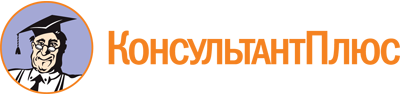 Закон Оренбургской области от 28.04.2010 N 3535/808-IV-ОЗ
(ред. от 26.10.2022)
"Об обеспечении доступа к информации о деятельности мировых судей Оренбургской области"
(принят постановлением Законодательного Собрания Оренбургской области от 21.04.2010 N 3535)Документ предоставлен КонсультантПлюс

www.consultant.ru

Дата сохранения: 25.06.2023
 28 апреля 2010 годаN 3535/808-IV-ОЗСписок изменяющих документов(в ред. Законов Оренбургской областиот 02.07.2012 N 896/267-V-ОЗ,от 09.01.2014 N 2119/613-V-ОЗ,от 06.05.2014 N 2280/666-V-ОЗ,от 03.10.2014 N 2550/719-V-ОЗ, от 03.11.2017 N 587/147-VI-ОЗ,от 11.09.2018 N 1229/304-VI-ОЗ, от 26.10.2022 N 529/200-VII-ОЗ)